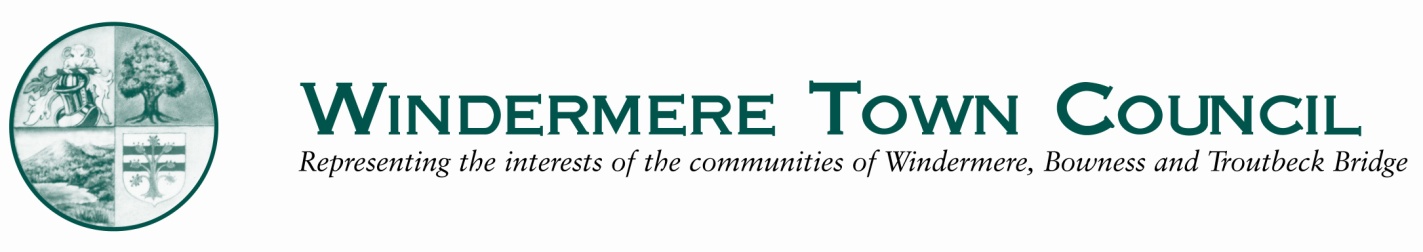 APPLICATION FOR A GRANT BY VOLUNTARY ORGANISATIONS/GROUPSNotes to Application FormPlease read the attached guidance notes before completing this form.After completion please return to the Town Clerk.If you wish to discuss your application or require assistance please contact the Town Clerk.WINDERMERE TOWN COUNCIL GRANT APPLICATION FORMName of organisation/group:_____________________________________________________________Name and contact details of the person submitting the application: Name:________________________________________________________________________________Position within the organisation:_________________________________________________________Address:___________________________________________________________________________________________________________________________________________________________________Phone number:________________________________________________________________________Email Address:_________________________________________________________________________Is your organisation a registered charity? 	Yes/NoIs the grant applied forA Project 					Yes/NoRunning Costs 				Yes/NoBriefly describe the aims of the organisation and give details of how it benefits the local community._________________________________________________________________________________________________________________________________________________________________________________________________________________________________________________________________________________________________________________________________________________________________________________________________________________________________________If your application is for a project or the purchase of equipment:Briefly describe the project or equipment, including the total cost, and explain why it is needed:___________________________________________________________________________________________________________________________________________________________________________________________________________________________________________________________________________________________________________________________________________________________________________________________________________________________________________________________________________________________________________________________________________________________________________________________________________________If your application is to meet running costs:Briefly explain why your organisation needs a grant towards its running costs and/or will be unable to continue without it:_____________________________________________________________________________________________________________________________________________________________________________________________________________________________________________________________________________________________________________________________________________________________________________________________________________________________________________________________________________________________________________________________________________________________________________________________________________________________________________________________________________________________________________________________________________________________________________________________Amount of grant requested:_____________________________________________________________Have you applied elsewhere for funding, if so, please give details?____________________________________________________________________________________________________________________________________________________________________________________________________________________________________________________________________________________________________________________________________________________If your application is successful, to whom should the cheque be made payable?_____________________________________________________________________________________Please enclose with your application a copy of the most recent audited accounts or, alternatively, if not already provided, please supply a breakdown of your current financial position. DeclarationThe information given in the application and supplied with it, is to the best of my knowledge true and accurate. 
Any grant awarded will be spent for the purposes requested. I understand that copies of application forms and other supporting documentation will be available to officers and councillors of Windermere Town Council.Signed for and on behalf of the organisationDate:_________________________________________________________________________________Name:________________________________________________________________________________Position within the organisation:_________________________________________________________Please return the completed form to Julie Hartley, Town Clerk at the address below.